Załącznik nr 2 do Uchwały  Nr  111/2020Zarządu Poczty Polskiej S.A. z dnia 23 kwietnia 2020 roku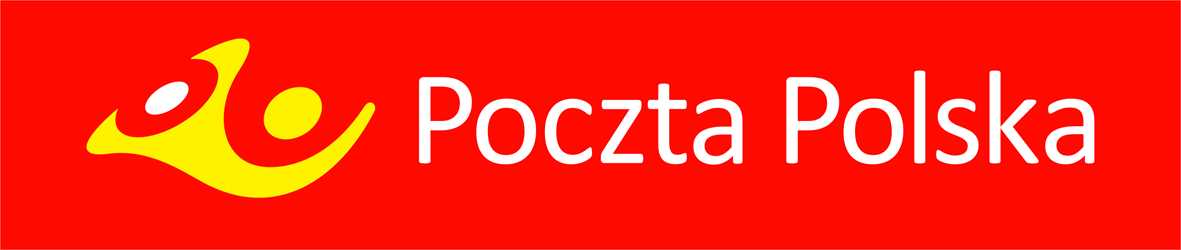 OGŁOSZENIE O SPRZEDAŻY NIERUCHOMOŚCI W TRYBIE AUKCJI
 Aukcja odbywa się na zasadach określonych Regulaminem postępowań na sprzedaż nieruchomości Poczty Polskiej S.A. dostępnym na stronie internetowej http://nieruchomosci.poczta-polska.pl , w siedzibie Sprzedawcy oraz Prowadzącego aukcję – informacje pod 
nr telefonu 725-230-306. Oferent zobowiązany jest do pisemnej akceptacji treści ww. Regulaminu.  Sprzedawca: POCZTA POLSKA S.A., 00-940 Warszawa, ul. Rodziny Hiszpańskich 8.Prowadzący aukcję: Poczta Polska S.A., Pion Infrastruktury, Region Pionu Infrastruktury w Warszawie, 00-941 Warszawa, ul. Świętokrzyska 31/33, pokój 615 VI p.Przedmiot sprzedaży:  prawo użytkowania wieczystego nieruchomości oznaczonej w ewidencji gruntów jako działka numer 116 o powierzchni 0,0324 ha, wraz z posadowionym na niej, stanowiącym odrębną nieruchomość budynkiem stacji transformatorowej o powierzchni zabudowy 
30 m², położonej w Wołominie, przy ulicy Wileńskiej, gminie Wołomin, powiecie wołomińskim, województwie mazowieckim, objętej księgą wieczystą Nr WA1W/00003467/4 prowadzoną przez Sąd Rejonowy w Wołominie IV Wydział Ksiąg Wieczystych.Adres nieruchomości:Wołomin, ul. WieńskaWedług Studium Uwarunkowań i Kierunków Zagospodarowania Przestrzennego Gminy Wołomin, działka nr 116 znajduje się 
w obszarze struktury funkcjonalnej mieszkaniowo- usługowej – centrumPrzez nieruchomość przebiega sieć infrastruktury technicznej, nie będąca własnością Poczty Polskiej S.A. Wnętrze stacji transformatorowej jest własnością PGE Dystrybucja S.A, do której właściwy przedsiębiorca przesyłowy może rościć sobie prawo (ustanowienie służebności)Przy wznoszeniu budynku na działce sąsiedniej  (dz. nr 117) doszło do przekroczenia granic.Nieruchomość, zgodnie z przepisami prawa, podlega prawu pierwokupu, które może wykonać podmiot uprawniony.Cena wywoławcza netto:  98 000,00   zł	Minimalne Postąpienie:  1 000,00 zł	           Wadium:	9 800,00  złsprzedaż nieruchomości jest zwolniona z podatku VATCena wywoławcza stanowi Cenę wywoławczą, o której mowa w §1 ust. 2 pkt 2 Regulaminu Postępowań.Aukcja odbędzie się w siedzibie prowadzącego aukcję, w dniu 29.07.2020r.Składanie i analiza dokumentów odbędzie się o godzinie 10.00, aukcja rozpocznie się o godzinie 10.30 w pokoju nr 615Wadium wnoszone w pieniądzu powinno być wpłacone nie później niż do dnia 27.07.2020r.  przy czym jako termin wpłaty rozumiany jest termin uznania rachunku bankowego Poczty Polskiej S.A.Wadium wnoszone w pieniądzu, w podanej wyżej kwocie należy wpłacić na rachunek bankowy: Bank Pocztowy S.A. w Bydgoszczy nr konta:85 1320 0019 0099 0718 2000 0025, z dopiskiem na przelewie w rubryce tytułem: „aukcja – Wołomin ul. Wileńska UWAGA – wadium:1)	złożone przez nabywcę zostanie zarachowane na poczet ceny nabycia;2)	złożone przez oferentów, których oferty nie zostaną przyjęte, zostanie zwrócone w terminie do 7 dni roboczych po dokonaniu wyboru oferty.Nieruchomość można oglądać po uprzednim uzgodnieniu telefonicznym (kontakt:502-019-344), począwszy od dnia publikacji ogłoszenia do dnia 27.07.2020r.Oferent zobowiązany jest do złożenia dokumentów wskazanych w § 3 Regulaminu.W przypadku przystąpienia do aukcji osoby fizycznej, w tym reprezentującej osobę prawną, ma ona obowiązek złożenia pisemnego oświadczenia o wyrażeniu zgody na przetwarzanie jej danych osobowych dla potrzeb prowadzonej aukcji. Oferent jest zobowiązany do zapoznania się ze stanem fizycznym i prawnym sprzedawanej nieruchomości oraz do złożenia, w przypadku przystąpienia do aukcji, pisemnego oświadczenia o zapoznaniu się ze stanem fizycznym i prawnym nieruchomości.W przypadku uchylania się przez wyłonionego Nabywcę od zawarcia umowy, Sprzedawca ma prawo do sądowego dochodzenia zawarcia umowy, zatrzymania wadium albo dochodzenia odszkodowania.Z chwilą przybicia, strony zobowiązane są do zawarcia umowy sprzedaży. Nabywca, który w terminie wskazanym w § 7 ust. 3 Regulaminu nie uiści ceny nabycia, traci prawa wynikające z przybicia oraz złożone Wadium.Bliższe informacje o przedmiocie aukcji oraz procedurze aukcyjnej można uzyskać na stronie http://nieruchomosci.poczta-polska.pl oraz pod numerami telefonów: (22) 505-30-64 , 725-230-306 oraz 725-231-923Sprzedawca zastrzega sobie prawo do zmiany treści ogłoszenia i warunków aukcji.W każdym czasie przed rozstrzygnięciem aukcji, w szczególności w przypadku naruszenia postanowień Regulaminu, Sprzedawca może odstąpić od rozstrzygnięcia aukcji lub unieważnić ją bez podania przyczyny. Warunkiem podpisania umowy sprzedaży nieruchomości będzie uzyskanie przez Sprzedawcę odpowiednich zgód korporacyjnych. Oferent zobowiązany jest do złożenia oświadczenia, iż w przypadku zamknięcia aukcji i wyboru jego oferty, a następnie niewyrażenia odpowiedniej zgody korporacyjnej, nie będzie wnosił żadnych roszczeń do Sprzedawcy związanych z nie zawarciem umowy sprzedaży.Do zaoferowanej ceny doliczony zostanie należny podatek VAT, o ile wynika to z obowiązujących przepisów prawa.